NAVODILA ZA DELO PRI POUKU ANGLEŠČINE V 4. RAZREDU (26. 5. 2020)WHERE’S MY BOOK?Dragi četrtošolec,Kahoot kviz je pokazal, da si kar velik poznavalec besedišča o hiši in prostorih in opremi. Meni se zdi to odlično in sem nate zelo ponosna! 🤩Prejšnji teden si ponovil besedišče in se uril v tem, da si povedal, kaj vidiš. Npr. There is a book. There is a lamp.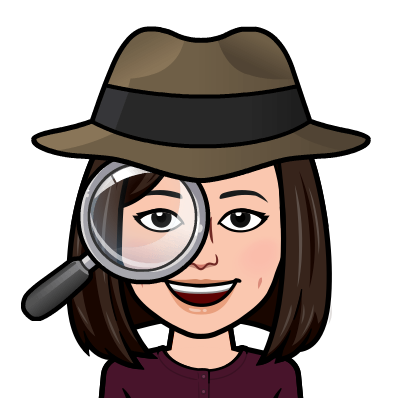 Kaj pa takrat, ko nekaj iščeš, ker ne veš, kje se nahaja? Ponavadi koga vprašaš, kajne? Seveda tudi v angleščini to storimo. Kako?U 45/1 - odpri učbenik na strani 45 in si poglej nalogo 1. Poslušaj posnetek in preberi. Nato poslušaj znova in ponovi.Odpri zvezek in napiši naslov WHERE’S MY BOOK? V zvezek prepiši pogovor med Carlo in Samom.U 45/2 - najprej poglej na levo od sličic. Kaj vidiš? Kje se žoga nahaja? Se spomniš, da smo to že delali v drugem razredu? Zagotovo se! Sedaj preberi pogovor med dečkom in deklico. Če bi bil v šoli, bi tak pogovor opravil s svojim sosedom, ker pa nisi, boš obe vlogi zdaj prevzel sam. Najprej prepiši pogovor med dečkom in deklico. Nato pa oblikuj podoben pogovor, a z drugačnimi vprašanji in odgovori. Npr.A: Where’s the plant?B: It’s on the bookcase.A: Where’s the radio?B: It’s in the wardrobe.A: It’s picture 2!Za osvežitev spomina pa še Kahoot kviz. Explorer’s quest - ne pozabi pokukati še v desni spodnji kot na strani 45. Saj veš, kaj sledi, kajne?Lep pozdrav!
učiteljica Vesna